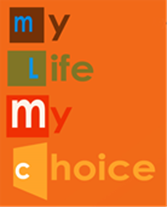 My Life My Choice Application form for the job of Quality Checker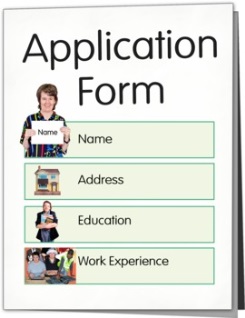 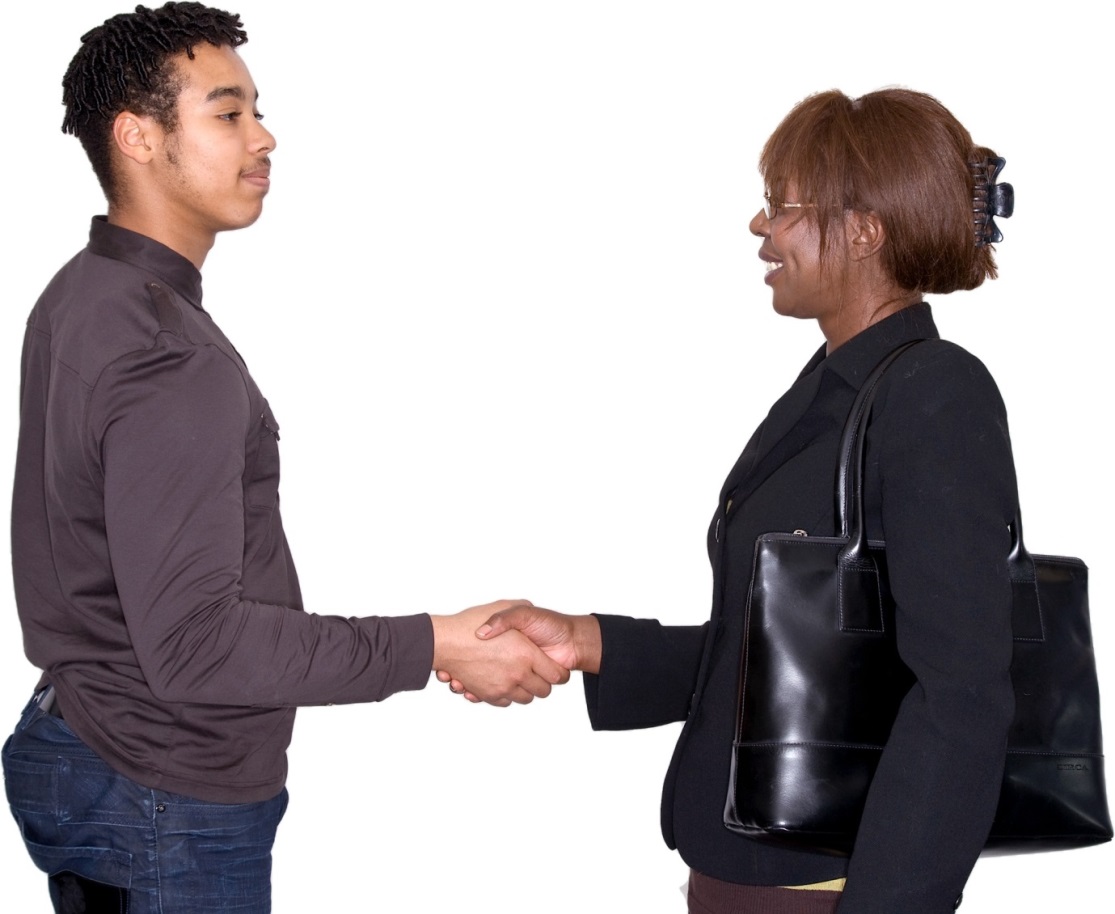 IntroductionAbout youSection 1 – Contact detailsSection 2 – Interest in the job and skills neededSection 4 – Qualifications, certificates and awards Section 5 – Training coursesSection 6 – Paid work or voluntary workSection 7 - RefereesSection 8 – Criminal ConvictionsSection 9 - SupportSection 10 – DeclarationSection 11 – Contact DetailsRegistered charity number 1073247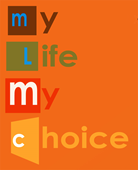 My Life My Choice has some new jobs.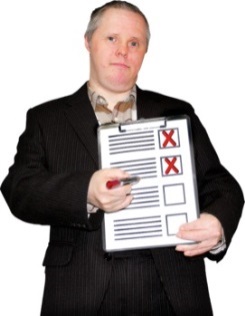 The jobs are called Quality Checkers. 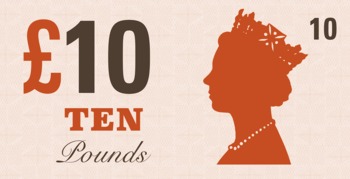 The Quality Checkers will be paid to check services for people with learning disabilities.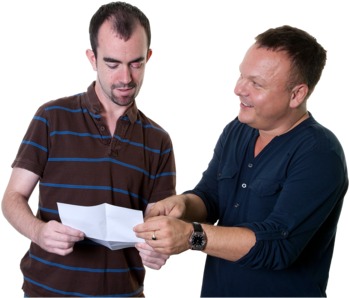 The Quality Checkers will be supported to do their job.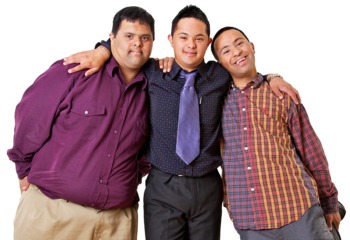 A My Life My Choice Quality Checker has to be someone with a learning disability.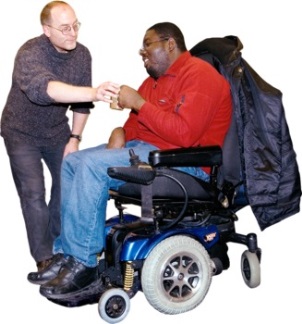 A Quality Checker needs to know about or have experience of using services like day services, respite, and supported living.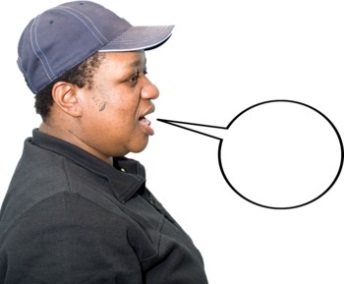 A Quality Checker needs to be confident about speaking up. 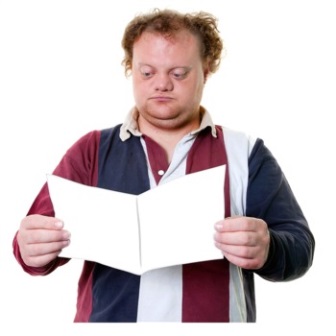 To find out everything about the job you need to read the Job Description and the Skills Needed sheet.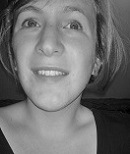 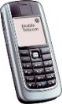 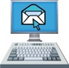 If you want to know more about being a Quality Checker contact Jess Roberts. TEL: 01865 204214jess@mylifemychoice.org.uk 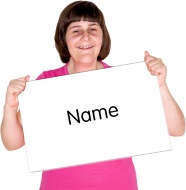 Name: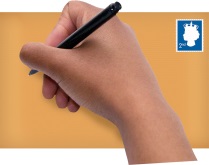 Address: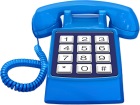 Telephone Number: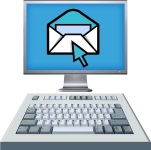 Email Address:How would you like to be contacted: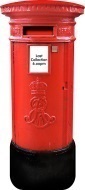 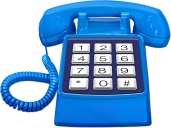 Do you have permission to work in this country?  Do you have permission to work in this country?  Do you have permission to work in this country?  YesNoMy Life My Choice tries to be an equal opportunities employer.My Life My Choice tries to be an equal opportunities employer.My Life My Choice tries to be an equal opportunities employer.My Life My Choice tries to be an equal opportunities employer.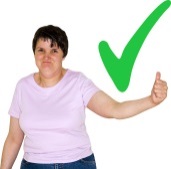  Answer the two questions in the boxes1. Why would you like this job?2. Why would you be good at this job?  Think about the skills and experience you have that would make you good at this job.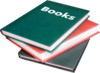 What qualifications, certificates and awards do you have?What qualifications, certificates and awards do you have?Name of the qualification, certificate or awardDate you got the  qualification, certificate or award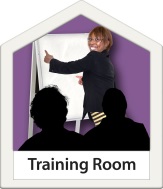  What training courses have you done? What training courses have you done?Name of training courseWhen did you do the training course?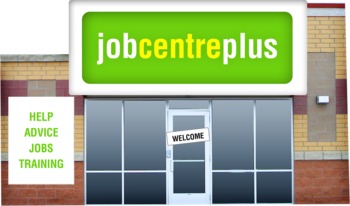 What jobs have you had? This could be jobs that are paid or voluntary What jobs have you had? This could be jobs that are paid or voluntary What jobs have you had? This could be jobs that are paid or voluntary What jobs have you had? This could be jobs that are paid or voluntary Where did you work?What was the job?When did you work there?From              ToWhen did you work there?From              ToPlease give us the contact details of 2 people we can contact to ask for more information about you.  The people should be somebody like a previous employer or tutor.  These people will need to be able to tell us why you would be good at the Quality Checker job.Please give us the contact details of 2 people we can contact to ask for more information about you.  The people should be somebody like a previous employer or tutor.  These people will need to be able to tell us why you would be good at the Quality Checker job.Please give us the contact details of 2 people we can contact to ask for more information about you.  The people should be somebody like a previous employer or tutor.  These people will need to be able to tell us why you would be good at the Quality Checker job.Please give us the contact details of 2 people we can contact to ask for more information about you.  The people should be somebody like a previous employer or tutor.  These people will need to be able to tell us why you would be good at the Quality Checker job.Reference 1Reference 1 Reference 2                   Reference 2                  Name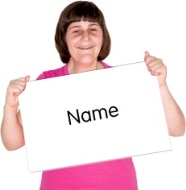 NameAddressAddressTelephone NumberTelephone NumberEmail AddressEmail AddressHow do you know this person?How do you know this person?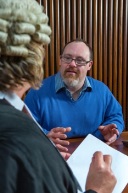   Criminal Convictions  Criminal ConvictionsDo you have any criminal convictions?Yes                       NoIf you answered yes, what are they?If you answered yes, what are they?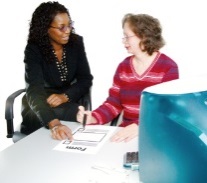 Support to help you in your workSupport to help you in your workDo you have a disability?Yes No          If you answered yes, tell us what support you need:If you answered yes, tell us what support you need: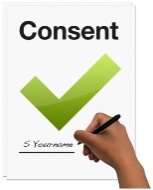 DeclarationDeclarationDeclarationDeclarationPlease sign below to say that what you have written is true.Please sign below to say that what you have written is true.Please sign below to say that what you have written is true.Please sign below to say that what you have written is true.Signed:Date:                                                  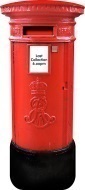 Please return your completed form to:Jess Roberts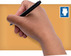 My Life My ChoiceThe Jam Factory27 Park End StreetOxford, OX1 1HUjess@mylifemychoice.org.uk 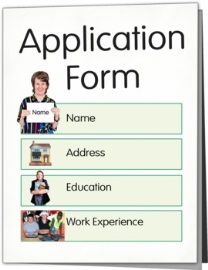 We must receive your application form by: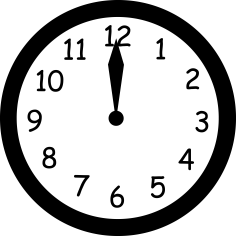 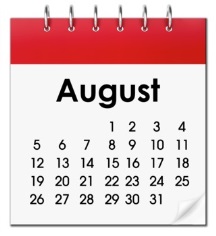 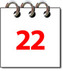 